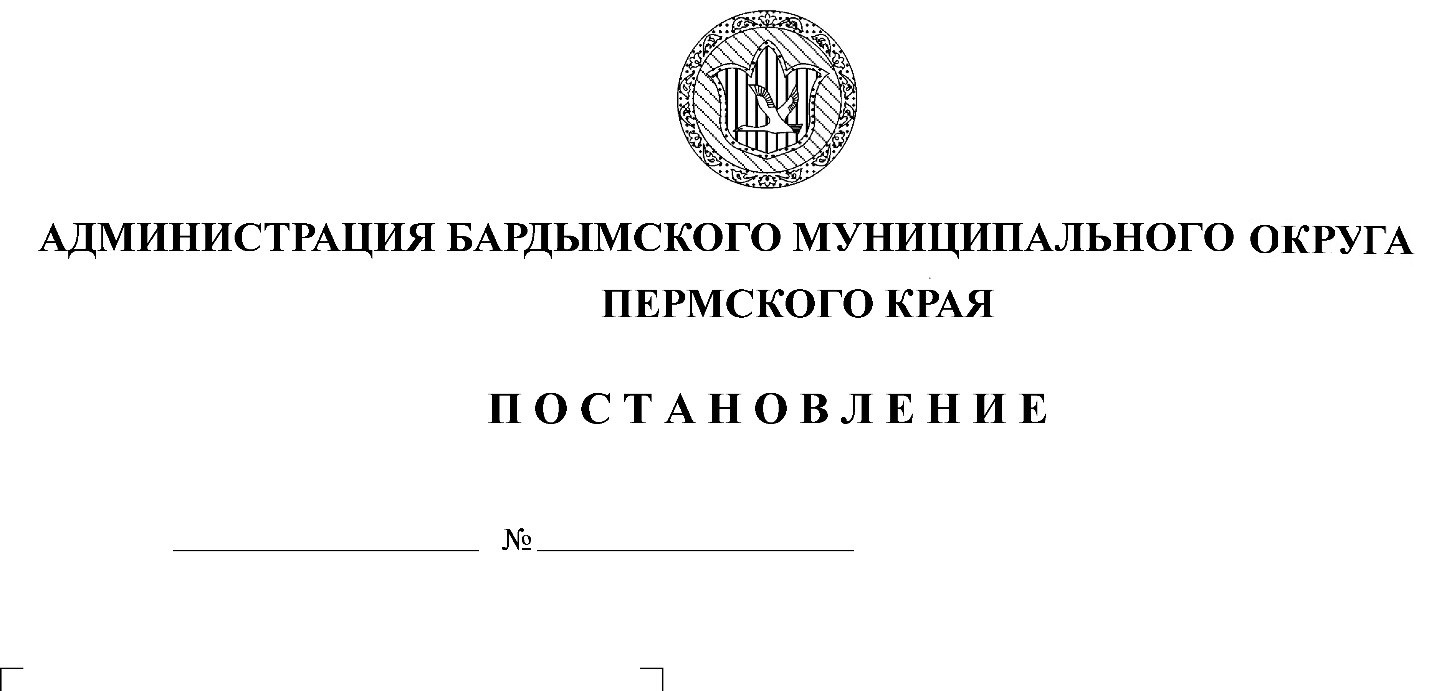 О внесении изменений в Административный регламент предоставления муниципальнойуслуги «Выдача разрешения наприем в общеобразовательныеорганизации детей в возрастеболее раннем, чем шесть летшесть месяцев, или болеепозднем, чем восемь лет»	В соответствии со статьями 11.1., 11.2. Федерального закона от 27.07.2010 № 210-ФЗ «Об организации предоставления государственных и муниципальных услуг» администрация Бардымского муниципального округаПОСТАНОВЛЯЕТ:Внести в Административный регламент предоставления муниципальной услуги «Выдача разрешения на прием в общеобразовательные организации детей в возрасте более раннем, чем шесть лет шесть месяцев, или более позднем, чем восемь лет», утвержденный постановлением Администрации Бардымского муниципального района от 10.02.2017 № 62, следующие изменения:Абзац 3 пункта 5.3. изложить в следующей редакции:«3) требование у заявителя документов или информации либо осуществления действий, представление или осуществление которых не предусмотрено нормативными правовыми актами Российской Федерации, нормативными правовыми актами Пермского края, муниципальными правовыми актами для предоставления муниципальной услуги»;1.2. пункт 5.3. дополнить абзацами 8, 9 и 10 и изложить в следующей редакции:«8) нарушение срока или порядка выдачи документов по результатам предоставления муниципальной услуги;9) приостановление предоставления муниципальной услуги;10)  требование у заявителя при предоставлении муниципальной услуги документов или информации, отсутствие и (или) недостоверность которых не указывались при первоначальном отказе в приеме документов, необходимых для предоставления муниципальной услуги, либо в предоставлении муниципальной услуги, за исключением случаев, предусмотренных пунктом 4 части 1 статьи 7 настоящего Федерального закона.»;1.3. пункт 5.6 дополнить подпунктами 5.6.1.и 5.6.2. и изложить в следующей редакции:«5.6.1.В случае признания жалобы подлежащей удовлетворению в ответе заявителю, указанном в части 8 настоящей статьи, дается информация о действиях, осуществляемых органом, предоставляющим муниципальную услугу, в целях незамедлительного устранения выявленных нарушений при оказании муниципальной услуги, а также приносятся извинения за доставленные неудобства и указывается информация о дальнейших действиях, которые необходимо совершить заявителю в целях получения муниципальной услуги.5.6.2. В случае признания жалобы не подлежащей удовлетворению в ответе заявителю даются аргументированные разъяснения о причинах принятого решения, а также информация о порядке обжалования принятого решения.»Настоящее постановление опубликовать на официальном сайте Бардымского муниципального округа Пермского края http://барда.рф/.Контроль исполнения постановления возложить на заместителя главы администрации Бардымского муниципального округа по социальному развитию Балтаеву Т.В.Глава муниципального округа –глава администрации Бардымского муниципального округа                                                                   Х.Г. Алапанов